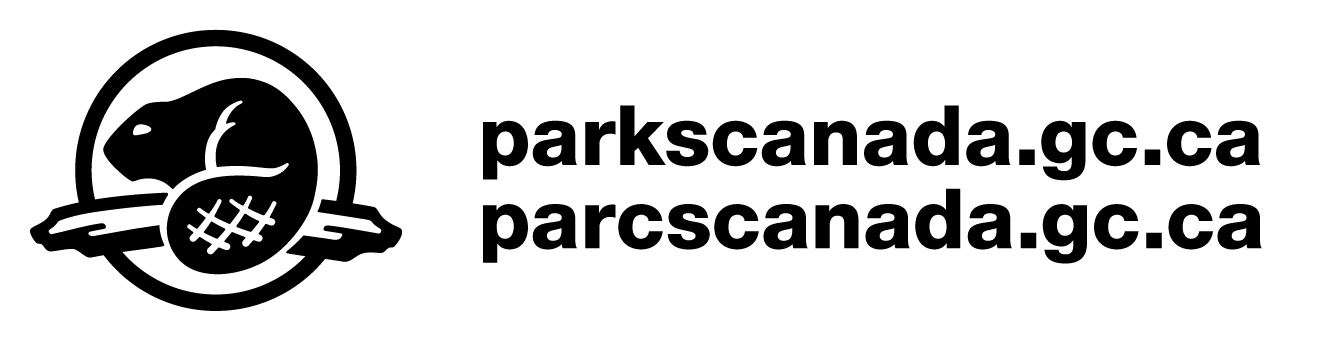 Welcome to (insert Parks Canada place name)!* Please do not place any trade items in this container - We prefer that visitors focus on the location of the cache and story that the cache will communicate, rather than trade items. This will also prevent a cache from containing items that may attract wildlife.This cache has been approved by Parks Canada. If you have any questions about this cache or about geocaching at Parks Canada, please contact geocache@pc.gc.ca. Parks Canada’s mandate is to protect and present Canada’s natural and cultural heritage and offer exceptional visitor experiences.Congratulations! You have found the (insert cache name) at (insert cache coordinates).Please sign the logbook.If you have found this cache by chance, please feel free to sign the logbook – but make sure you replace the container in the exact location you found it and in such a way that it is not plainly visible to visitors who are not looking for it.(Insert site/area-specific message or story.) Cache Owner Name (or User Name)Parks Canada Contact Person NameCache Owner Contact Information (not mandatory)Parks Canada Contact InformationAdditional informationParks Canada Contact Person Signature